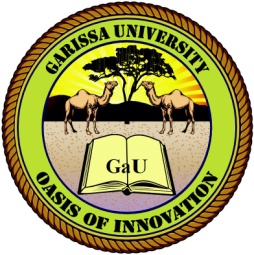 GARISSA UNIVERSITY UNIVERSITY EXAMINATION 2019/2020 ACADEMIC YEAR FOURSECOND SEMESTER EXAMINATIONSCHOOL OF INFORMATION SCIENCE AND TECHNOLOGYFOR THE DEGREE OF BACHELOR OF INFORMATION SCIENCECOURSE CODE: COM 413COURSE TITLE: OBJECT ORIENTED PROGRAMMING EXAMINATION DURATION: 2 HOURSDATE: 14/02/2020		                               TIME: 2.00-4.00 PMINSTRUCTION TO CANDIDATESThe examination has FIVE (5) questionsQuestion ONE (1) is COMPULSORY Choose any other TWO (2) questions from the remaining FOUR (4) questionsUse sketch diagrams to illustrate your answer whenever necessaryDo not carry mobile phones or any other written materials in examination roomDo not write on this paperThis paper consists of TWO (2) printed pages               	please turn overQUESTION ONE (COMPULSORY)Discuss in detail the following concepts in OOP:    		                                             [9 marks]Data abstractionEncapsulationOverloadingDiscuss in detail SIX fundamental data types in Java			                     [6 marks]Write a program that implements the concept of reusing classes by inheritance	         [5 marks]With the aid of an example explain a java applet				                     [5 marks]List five inbuilt methods associated with applets				                     [5 marks]QUESTION 2Using a simple program illustrate the use of constructors			                   [10 marks]Differentiate between passing objects by value and by reference.		                     [5 marks]Distinguish between function overloading and function overriding			         [5 marks]QUESTION 3What is exception handling?							                     [5 marks]Write a Java method that will find a factorial of a number n.			         [5 marks]Use your method in b) above in a java program that generates and displays the factorial of a number that is entered at the keyboard					                   [10 marks]QUESTION 4What is an array? 						                                             [2 marks]Give the syntax and an example of an array.			                                             [3 marks] Write a program in Java that will display a 12x 12 multiplication table.	                   [15 marks]QUESTION 5Write a brief note on the following:InterfacesInner classes							                                 [4 marks]What are three different access specifies used to hide the implementation in JAVA? Explain them in detail.						                                             [6 marks]What do we mean by operator overloading? Give an example.		                     [5 marks]Write a brief note on the different types of inheritance in JAVA	                                 [5 marks]